Guacamole Ukulele Song( http://www.youtube.com/watch?v=6uJ4WHnapU0&feature=related )We wanted to go to TennesseeBut ended up in ArkansasAnd you wouldn’t believe what we sawWe saw three dead armadillosBut Whompy didn’t steal our pillowsAnd there were two kittens under a carWe got some Ruby Tuesday GuacamoleThen we bought two ukulelesGuacamole ukulele songWe got some Ruby Tuesday GuacamoleThen we bought two ukulelesGuacamole ukulele songWe went to a Guitar CenterAnd we made a crazy purchaseNow we feel pretty ridiculousAnd it’s making Lena laughJust how much we sound like TRAFExcept we’re short and they are really tallWe got some Ruby Tuesday GuacamoleThen we bought two ukulelesGuacamole ukulele songWe got some Ruby Tuesday GuacamoleThen we bought two ukulelesGuacamole ukulele songWhen we were starting to regret itAlex told us not to sweat itUkuleles pay for themselvesNow we’re sitting in the carThinking about how cool we areWe bought the last two that were on their shelvesWe got some Ruby Tuesday GuacamoleThen we bought two ukulelesGuacamole ukulele songWe got some Ruby Tuesday GuacamoleThen we bought two ukulelesGuacamole ukulele songWe got some Ruby Tuesday GuacamoleThen we bought two ukulelesGuacamole ukulele song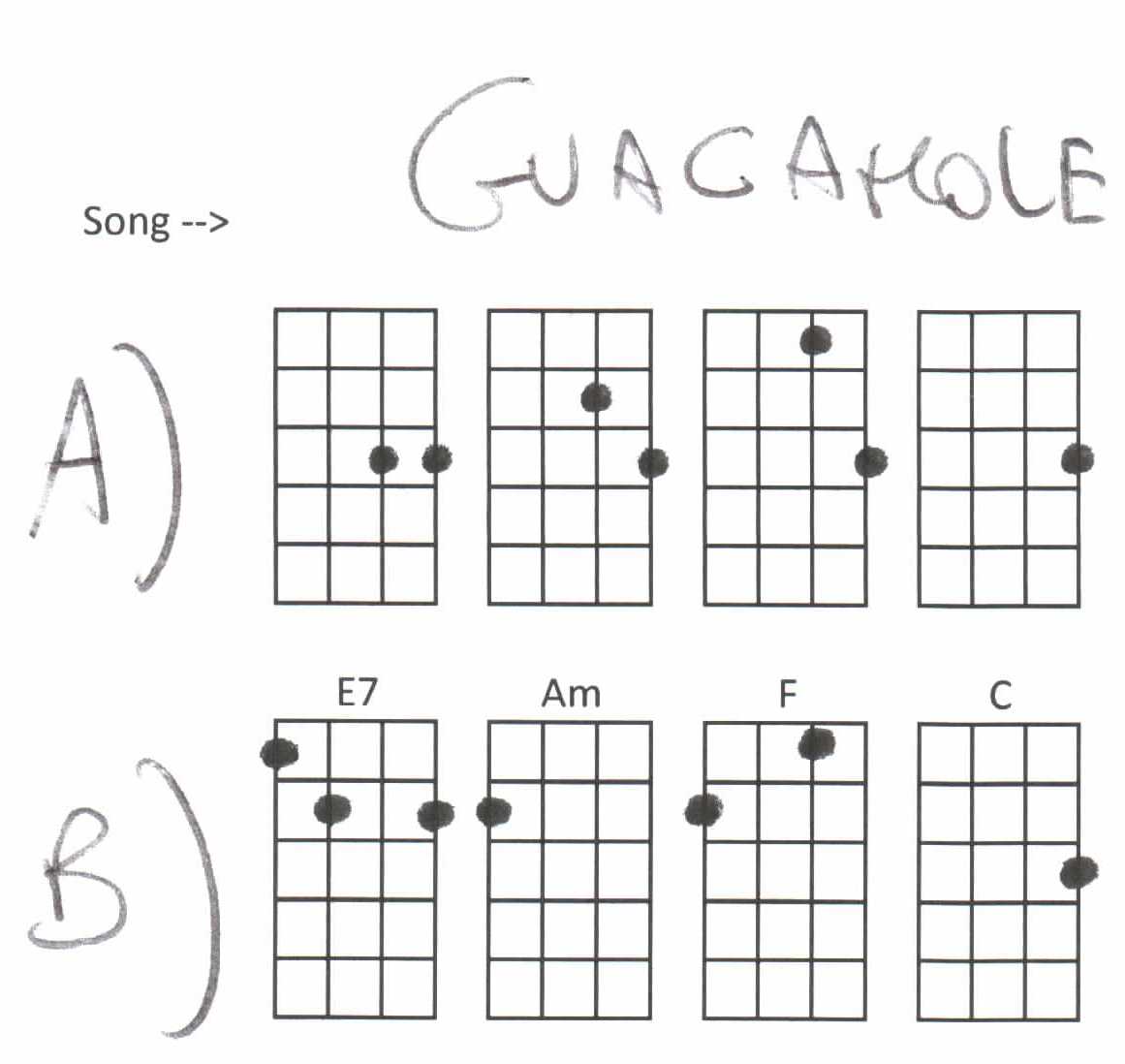 